Answer any FIVE of the following.						5x14=70Briefly highlight the historical developments in ‘Community Organization’ as a method of professional Social Work. Define ‘Community Organization’. Explain the principles of ‘Community Organization’.Describe the various steps involved in the process of Community Organization Practice.Explain how PRA could be used as a tool of ‘empowerment’ practice. Critically analyze any three models of Community Organization. Analyze the use of ‘Problem Analysis’ and ‘Resource Mobilization’ as skills of Community WorkHighlight the role of a Community Social Worker and the need for Ethics in Community Organization Practice.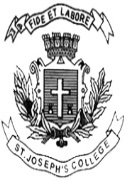 ST. JOSEPH’S COLLEGE (AUTONOMOUS), BANGALORE-27ST. JOSEPH’S COLLEGE (AUTONOMOUS), BANGALORE-27ST. JOSEPH’S COLLEGE (AUTONOMOUS), BANGALORE-27ST. JOSEPH’S COLLEGE (AUTONOMOUS), BANGALORE-27ST. JOSEPH’S COLLEGE (AUTONOMOUS), BANGALORE-27ST. JOSEPH’S COLLEGE (AUTONOMOUS), BANGALORE-27ST. JOSEPH’S COLLEGE (AUTONOMOUS), BANGALORE-27BSW – IV SEMESTERBSW – IV SEMESTERBSW – IV SEMESTERBSW – IV SEMESTERBSW – IV SEMESTERBSW – IV SEMESTERBSW – IV SEMESTERSEMESTER EXAMINATION: APRIL 2020SEMESTER EXAMINATION: APRIL 2020SEMESTER EXAMINATION: APRIL 2020SEMESTER EXAMINATION: APRIL 2020SEMESTER EXAMINATION: APRIL 2020SEMESTER EXAMINATION: APRIL 2020SEMESTER EXAMINATION: APRIL 2020SW4118 – COMMUNITY ORGANISATIONSW4118 – COMMUNITY ORGANISATIONSW4118 – COMMUNITY ORGANISATIONSW4118 – COMMUNITY ORGANISATIONSW4118 – COMMUNITY ORGANISATIONSW4118 – COMMUNITY ORGANISATIONSW4118 – COMMUNITY ORGANISATIONTime- 2 1/2  hrsTime- 2 1/2  hrs     Max Marks-70     Max Marks-70     Max Marks-70This paper contains one printed page and one partPART - 1This paper contains one printed page and one partPART - 1This paper contains one printed page and one partPART - 1This paper contains one printed page and one partPART - 1This paper contains one printed page and one partPART - 1This paper contains one printed page and one partPART - 1This paper contains one printed page and one partPART - 1